Лепка из пластилина «Пончик»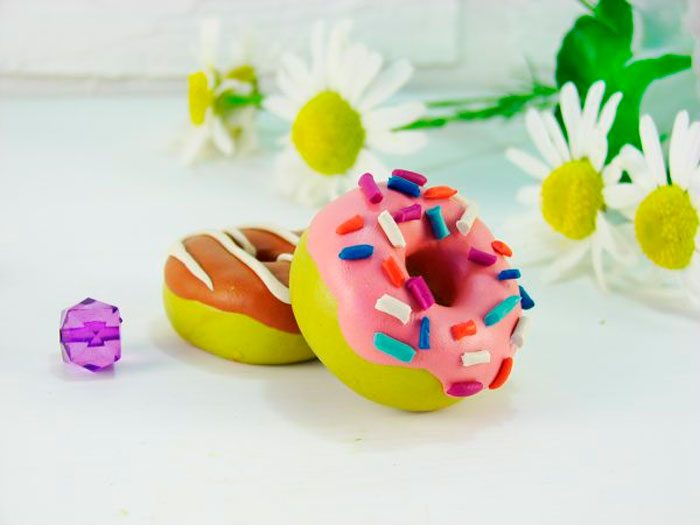 Вам понадобится: пластилин ярких цветов, стека-булька, пластиковая лопатка.Этапы работы:Скатайте шарик из жёлтого пластилина.
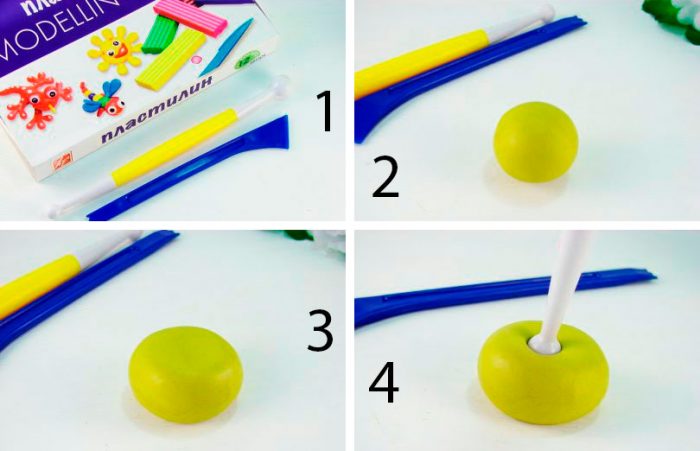 Сплющьте заготовку и продавите центр круглым кончиком стеки-бульки.Срежьте излишки пластилина с обратной стороны.Сделайте лепёшку из розового пластилина.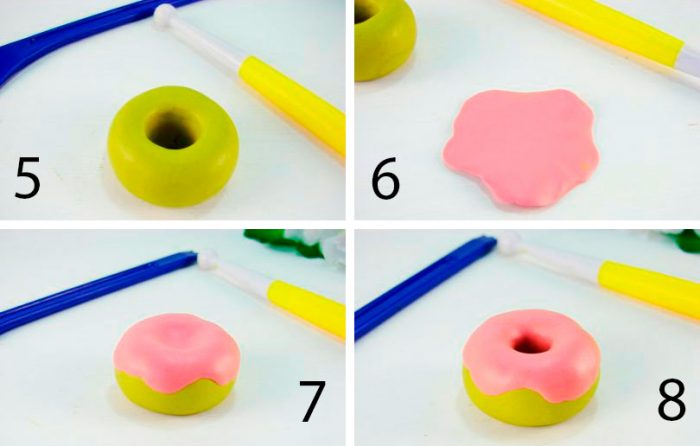 Прикрепите лепёшку к основе пончика и проделайте отверстие в центре.Скатайте жгутики из пластилина ярких цветов.Поместите жгутики в морозилку на 5 минут.
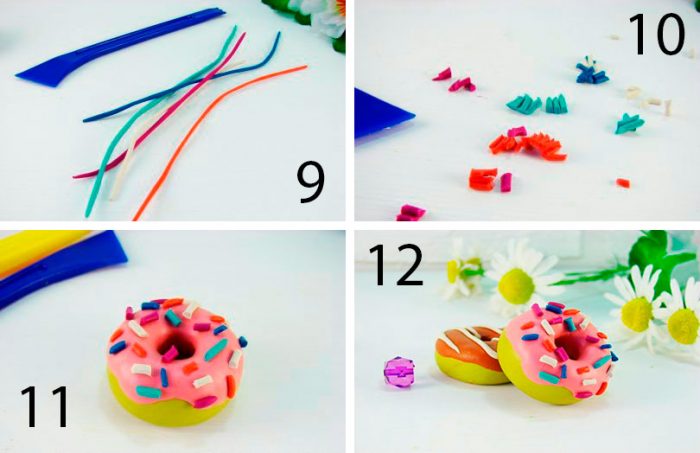 Достаньте и нарежьте застывшие жгутики на маленькие отрезки.Украсьте пончик, прикрепив «сахарную посыпку».Пончик из пластилина готов!